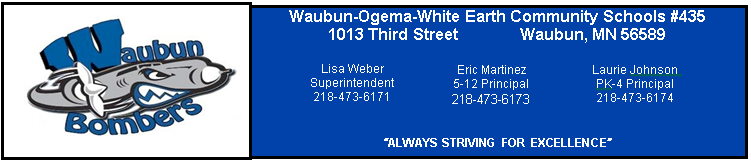 MEETING OF THE BOARD OF EDUCATIONINDEPENDENT SCHOOL DISTRICT NO. #435SpecialReorganization Meeting	Wednesday, January 6, 2016Waubun Media Center6:00A G E N D A1.0	CALL TO ORDER2.0 	ROLL CALL3.0	PLEDGE OF ALLEGIANCE4.0 	APPROVAL OF THE AGENDA (Action Item)5.0	PUBLIC COMMENTA five minute time limit will be allowed for public comment.                                 Please inform the Board Chair or Superintendent prior to the meeting that you wish to address the board.6.0	NEW BUSINESS		6.1   Election of Officers (Action Item)	6.2   Committee Assignments (As Presented)			6.3   Set Official Meeting Date, Time and Place (Action)			6.4   Designation of Official Depositories (Action)		6.5   Contacts Designation of Official Legal Counsel and         		        Contracts (Action)		6.6   Designation of Official Newspaper (Action)		6.7   Authorization of Signatures (Action)		6.8   Set 2016 Board Member Compensation (Action)				                              7.0	 ADJOURNMENT